РЕШЕНИЕПОМШУÖМот    02 августа  2019  года                                                                     № I-46/143                                 (Республика Коми, пст.Кажым) О  внесении изменений в правила землепользования и застройки сельского поселения «Кажым» МО МР «Койгородский»	Руководствуясь статьей 28 Федерального закона от 06.10.2003 №131-ФЗ "Об общих принципах организации местного самоуправления в Российской Федерации", Градостроительным кодексом Российской Федерации, статьей 23 Устава муниципального образования сельского поселения «Кажым»  и  решением Совета сельского поселения «Кажым» от 28.01.2019 года № I-34/116 «О принятии и осуществлении в 2019 году части полномочий  администрации МР «Койгородский»Совет сельского поселения «Кажым»  решил:1.Внести изменения в Правила землепользования и застройки муниципального образования сельского поселения «Кажым» (далее - Правила),  согласно приложению к настоящему решению.2. Утвердить корректировку Правил землепользования и застройки муниципального образования сельского поселения «Кажым» (далее - правила), согласно приложению к настоящему решению.3. Настоящее решение вступает в силу со дня его официального обнародования. Глава сельского поселения «Кажым» -                                                    И.А.БезносиковаПриложение к решению Совета сельского поселения «Кажым»от 02 августа 2019 года № I- 46/143 «О  внесении изменений в правила землепользования и застройки сельского поселения «Кажым» МО МР «Койгородский»СХЕМАграниц изменяемой территориальной зоныСоветсельского поселения «Кажым»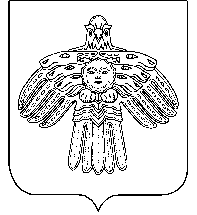 “Кажым” сикт овмöдчöминса  Сöвет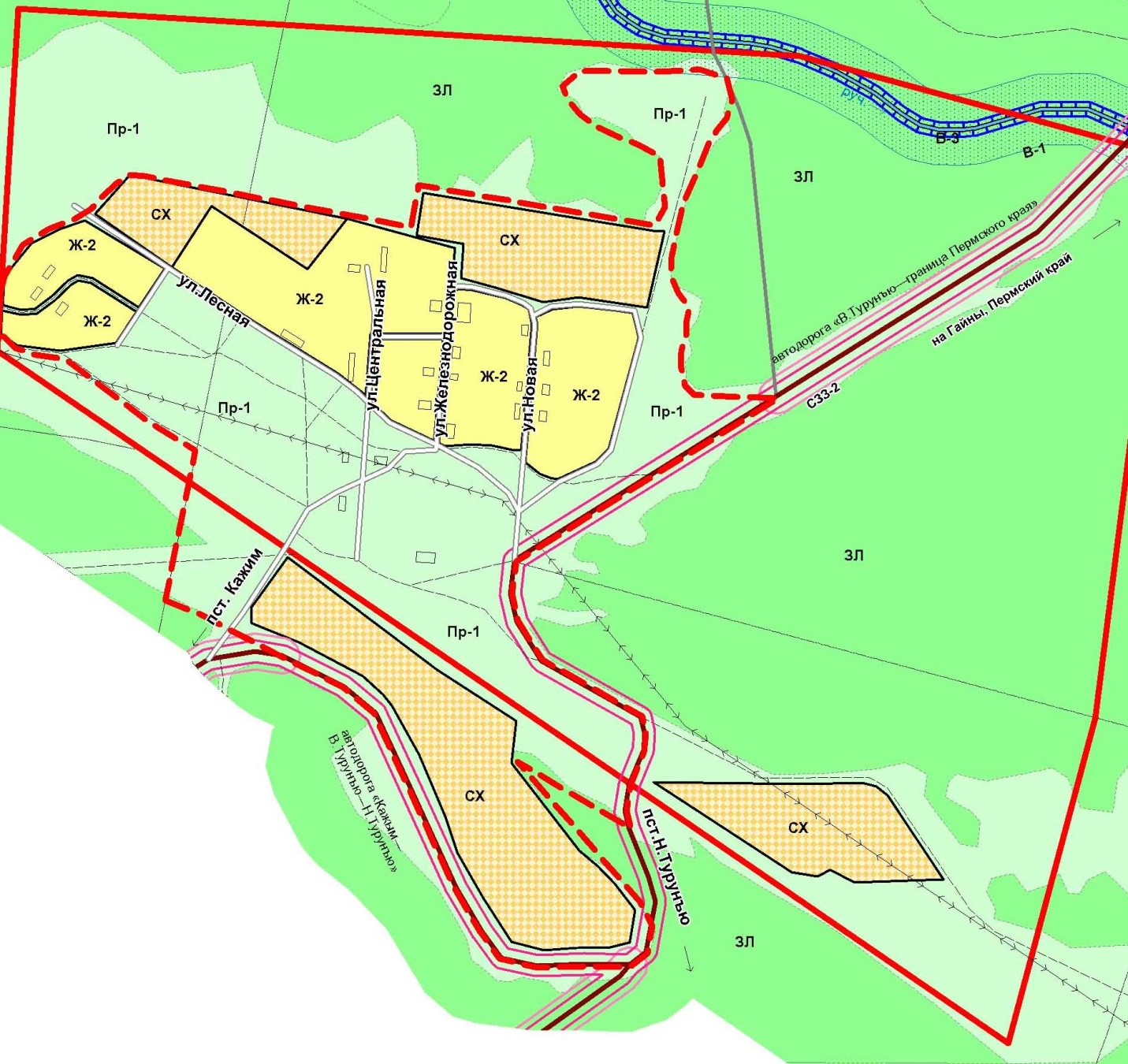 